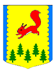 КРАСНОЯРСКИЙ КРАЙПИРОВСКИЙ РАЙОНПИРОВСКИЙ РАЙОННЫЙ СОВЕТ ДЕПУТАТОВРЕШЕНИЕ21.12.2018г.                                   с. Пировское                                      №38-230рВ соответствии с Федеральными законами от 06.10.2003 № 131-ФЗ «Об общих принципах организации местного самоуправления в Российской Федерации», от 21.12.2001 № 178-ФЗ «О приватизации государственного и муниципального имущества», руководствуясь Уставом Пировского района, решением Пировского районного Совета депутатов Красноярского края от 13.05.2011 № 16-93р «Об утверждении Положения о порядке управления и распоряжения имуществом, находящимся в муниципальной собственности Пировского района», Пировский районный Совет депутатов РЕШИЛ:	1. Утвердить Прогнозный план приватизации муниципального имущества Пировского района на 2019 год и плановый период 2020-2021 годов согласно приложению.2. Решение Пировского районного Совета депутатов от 27.09.2018 № 35-218р «Об утверждении Прогнозного плана приватизации муниципального имущества Пировского района на 2018 год и плановый период 2019-2020 годов» признать утратившим силу.	3. Решение вступает в силу с 1 января 2019 года, но не ранее дня, следующего за днем его официального опубликования в районной газете «Заря».4. Контроль за выполнением данного решения возложить на постоянную комиссию по бюджету, налоговой, экономической политике и правоохранительной деятельности.ПРОГНОЗНЫЙ ПЛАН ПРИВАТИЗАЦИИ МУНИЦИПАЛЬНОГО ИМУЩЕСТВА ПИРОВСКОГО РАЙОНА НА 2019 ГОД И ПЛАНОВЫЙ ПЕРИОД 2020 - 2021 ГОДОВ1. ВведениеПрогнозный план приватизации муниципального имущества Пировского района на 2019 год и плановый период 2020-2021 годов (далее – план) разработан в соответствии с Федеральными законами от 06.10.2003 № 131-ФЗ «Об общих принципах организации местного самоуправления в Российской Федерации», от 21.12.2001 № 178-ФЗ «О приватизации государственного и муниципального имущества», решением Пировского районного Совета депутатов Красноярского края от 13.05.2011 № 16-93р «Об утверждении Положения о порядке управления и распоряжения имуществом, находящимся в муниципальной собственности Пировского района».2. Задачи2.1. Основными задачами в сфере приватизации муниципального имущества в 2019-2021 годы являются:- приватизация муниципального имущества, которое не обеспечивает выполнение муниципальных функций и полномочий администрации района;- оптимизация структуры муниципальной собственности;- пополнение доходов бюджета района.3. Перечень муниципального имущества, подлежащегоприватизации в 2019-2021 годыПрогнозный доход от приватизации в:- 2019 году – 572500 рублей;- 2020 году – 1000000 рублей.- 2021 году – 0 рублей.В рамках реализации задач по приватизации муниципального имущества в 2019-2021 годы необходимо осуществить продажу объектов муниципального имущества согласно перечню муниципального имущества, подлежащих приватизации в 2019-2021 годы. В вышеуказанный перечень в течение действия прогнозного плана приватизации могут вноситься изменения и дополнения на основании решения Пировского районного Совета депутатов.4. Основные мероприятия по реализации программВ целях реализации программы предусматривается проведение следующих мероприятий:- формирование земельных участков, занимаемых подлежащими приватизации объектами недвижимости;- оценка муниципального имущества;- информационное обеспечение приватизации муниципального имущества;- подготовка и проведение конкурсов и аукционов по продаже муниципального имущества;- государственная регистрация перехода права собственности к новому собственнику.5. Определение цены подлежащего приватизациимуниципального имуществаНачальная цена приватизируемого муниципального имущества устанавливается в случаях, предусмотренных законом, на основании отчета независимого оценщика об оценке муниципального имущества, составленного в соответствии с законодательством Российской Федерации об оценочной деятельности.Минимальная цена предложения, по которой может быть продано муниципальное имущество (цена отсечения), в случае признания аукциона несостоявшимся определяется в соответствии с Положением об организации продажи государственного или муниципального имущества посредством публичного предложения, утвержденным Постановлением Правительства Российской Федерации от 22.07.2002 № 549.6. Отчуждение земельных участковПриватизация зданий, строений и сооружений, а также объектов, строительство которых не завершено и которые признаны самостоятельными объектами недвижимости, осуществляется одновременно с отчуждением лицу, приобретающему такое имущество, земельных участков, занимаемых таким имуществом и необходимых для его использования, если иное не предусмотрено законодательством.Об утверждении Прогнозного плана приватизации муниципального имущества Пировского района на 2019 год и плановый период 2020-2021 годовПредседатель Пировского районного Совета депутатов               Глава Пировского района____________Г.И. Костыгина                 ____________А.И. ЕвсеевПриложение к решению Пировского районного Совета депутатов от 21.12.2018 № 38-230р№ п/пНаименование объекта муниципального имуществаМестонахождение объектаСпособ приватизации имуществаПрогнозный доход от приватизации (начальная цена), тыс. рублейПредполага-емый срок приватизации1Автомобиль в технически неисправном состоянии: марка, модель – КАМАЗ 55102, год выпуска 1988, идентификационный номер (VIN) – ХТС0605320J0320248, категория ТС – C, модель, № двигателя 740-11-240-165585, шасси (рама) № J0320248, кузов № 1051570, цвет оранжевый, ПТС 24 КР 424159, гос. рег. знак М284РО24Россия, Красноярский край, Пировский район, с. Пировское,ул. Ключевая, д. 44Продажа посредством публичного предложенияот 72,52019 г.1Нежилое здание «Пакгауз» площадью 1348 кв. м, кадастровый номер 24:31:1903012:241 (требует капитального ремонта или реконструкции)Россия, Красноярский край, Пировский район, п. Пировский, ул. Привокзальная, д. 17Аукцион от 5002019 г.3Нежилое здание «Склад» площадью 475,1 кв. м, кадастровый номер 24:31:0801048:165Россия, Красноярский край, Пировский район, с. Пировское, ул. Белинского, д. 1Аукцион от 10002020 г.